Pojemniki / worki z odpadami należy wystawić w dniu odbioru przed posesję do godz. 7.00 przy utwardzonej drodze.Worki firmowe z odpadami posegregowanymi powinny być całkowicie wypełnione i związane.W dniu odbioru odpadów segregowanych będą wydawane puste worki na odpady segregowane. Ilość i rodzaj zostawionych worków = ilość i rodzaj worków wystawionych. Odpady wielkogabarytowe (meble itp.), zużyty sprzęt elektryczny lub elektroniczny będą odbierane wyłącznie na zgłoszenie telefoniczne (nr tel. 15 823 69 41 w godz. 7.00 – 15.00). Zgłoszenia muszą być dokonane co najmniej 1 dzień przed przypadający terminem podanym
w harmonogramie. W przypadku braku dokonania zgłoszenia w podanym terminie – reklamacje nie będą uwzględniane.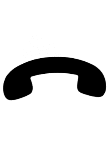 SOKOLNIKISOKOLNIKISOKOLNIKISOKOLNIKISOKOLNIKISOKOLNIKISOKOLNIKISOKOLNIKISOKOLNIKImiesiąckomunalne zmieszanemetale 
i tworzywaszkłopapierBIOpopiółgabaryty, opony, lekizużyty sprzęt elektryczny 
i elektronicznyStyczeń162224241118Luty13262121815277Marzec122520201421Kwiecień4, 1822241811, 2518Maj2, 16, 292723159, 23Czerwiec13, 272420175, 20613Lipiec11, 252224244, 18Sierpień8, 222621218, 222919Wrzesień5, 192325185,19Październik3, 17, 312123163, 17, 3117Listopad1925211314121418Grudzień17191811125